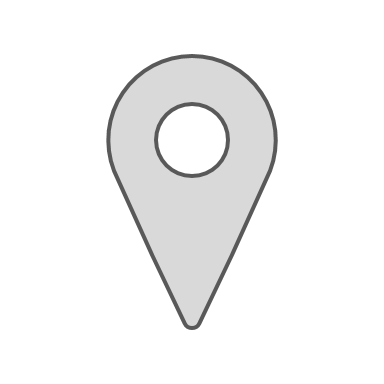 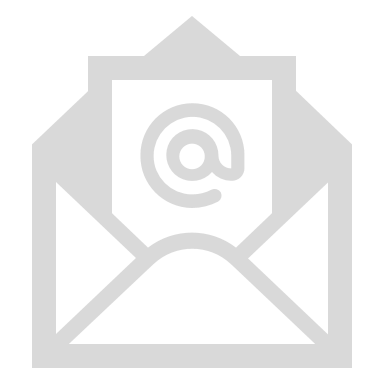 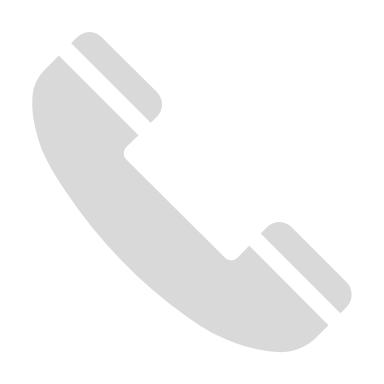 Over mijJe kunt mij omschrijven als een harde werker die georganiseerd te werk gaat en vooruit denkt. Ik houd van afwisseling en ben graag onder de mensen. Ik vind het belangrijk dat men op mij kan rekenen en visa versa. Ik kom afspraken na en zet mij elke dag 100% in voor mijn werk. Van nature beschik ik over de capaciteit om snel dingen op te pikken.Werkervaring2018 – tot heden 	Bedrijfsnaam te Plaats		Functie2016 – 2018	Bedrijfsnaam te Plaats 		Functie2014 – 2016	Bedrijfsnaam	Functie	Opleiding2018 – 2022	Opleiding te Plaats2012 – 2018	Opleiding te Plaats	CursussenDiverse vakopleidingen VCA-	-	-	Ik ben in het bezit van rijbewijs B / EVAARDIGHEDENEngels, goedDuits, goedComputer, goedMijn hobby’s en InteressesGolfen, wandelen.MIJN AMBITIE Ik ben op zoek naar een functie waarin ik mijn kwaliteiten en vaardigheden goed kwijt kan, hiervoor ben ik bereid om aanvullende cursussen te volgen om mijn kennis te verbreden. Ik ben leergierig, fanatiek en hou van aanpakken, daarnaast kan ik zelfstandig en in teamverband werken. 